Муниципальное бюджетное общеобразовательное учреждениесредняя общеобразовательная школа с. НикульевкаБашмаковского района Пензенской области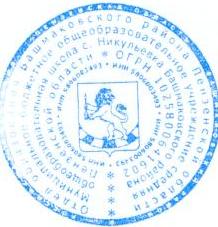 Положениеоб организации образовательного процессас использованием электронного обучения и дистанционных образовательных технологийОбщие положенияНастоящее положение устанавливает правила реализации в МБОУСОШ с. Никульевка (далее - Школа) общеобразовательных программ с использованием дистанционных образовательных технологий и электронного обучения.Настоящее Положение разработано в соответствии:с Федеральным законом от 29.12.2012 № 273-ФЗ «Об образовании в Российской Федерации» (далее – Федеральный закон № 273-ФЗ);Федеральным законом от 27.07.2006 № 152-ФЗ «О персональных данных»;Приказом Минобрнауки России от 23.08.2017 № 816 «Об утверждении Порядка применения организациями, осуществляющими образовательную деятельность, электронного обучения, дистанционных образовательных технологий при реализации образовательных программ»;Порядком организации и осуществления образовательной деятельности по основным общеобразовательным программам – образовательным программам начального общего, основного общего и среднего общего образования, утвержденным приказом Минпросвещения России от 28.08.2020 № 442;СП 2.4.3648–20; СанПиН 1.2.3685–21;локальными нормативными актами МБОУСОШ с. Никульевка (далее – Школа);с учетом:приказа Минпросвещения России от 17.03.2020 № 103;письма Минпросвещения России от 19.03.2020 № ГД-39/04;письма Минпросвещения России от 16.11.2020 № ГД-2072/03.1.3.Электронное обучение (далее – ЭО) – организация образовательной деятельности с применением содержащейся в базах данных и используемой при реализации образовательных программ информации и обеспечивающих ее обработку информационных технологий, технических средств, а также информационно-телекоммуникационных сетей, обеспечивающих передачу по линиям связи указанной информации, взаимодействие обучающихся и педагогических работников.Дистанционные образовательные технологии (далее – ДОТ) –  образовательные технологии, реализуемые в основном с применением информационно-телекоммуникационных сетей при опосредованном (на расстоянии) взаимодействии обучающихся и педагогических работников. Электронное занятие – вид учебной деятельности, который предполагает использование педагогом и обучающимся средств электронного обучения и дистанционных образовательных технологий. В форме электронного занятия могут проходить уроки, лекции, семинары, практические занятия, лабораторные работы, контрольные работы и другие виды деятельности в соответствии с образовательной программой Школы.1.4.Школа вправе использовать ЭО и ДОТ при всех предусмотренных законодательством нормах получения общего образования или при их сочетании при проведении разных видов учебных, лабораторных или практических занятий, текущего контроля, промежуточной аттестации обучающихся.Образовательные программы могут реализовываться в смешанном (комбинированном) режиме– в зависимости от специфики образовательных задач и представления учебного материала. Соотношение  объема проведенных часов, лабораторных и практических занятий с использованием ЭО и ДОТ или путем непосредственного взаимодействия педагогического работника с обучающимися определяется Школой в соответствии с образовательными программами с учетом потребностей обучающегося и условий осуществления образовательной деятельности.ЭО и ДОТ могут использоваться при непосредственном взаимодействии педагогического работника с обучающимися для решения задач персонализации образовательного процесса 1.5.Школа доводит  до участников образовательных отношений информацию о реализации образовательных программ или их частей с применением ЭО и ДОТ, обеспечивающую возможность их правильного выбора. Регламент организации дистанционного образования - в приложении 1.1.6. ЭО и ДОТ обеспечиваются  применением совокупности образовательных технологий , в которых частично опосредованное или полностью опосредованное взаимодействие обучающегося и преподавателя осуществляется независимо от их местонахождения и распределения во времени, на основе педагогически организованных технологий  обучения.1.7. Основными элементами системы ЭО и ДОТ являются:- образовательные онлайн-платформы;- цифровые образовательные ресурсы, размещенные на образовательных сайтах;- видеоконференции, вебинары;-skype-общение, e-mail;- облачные сервисы;- электронные носители мультимедийных приложений к учебникам, электронные пособия, разработанные с учетом требований законодательства РФ об образовательной деятельности.1.8. Формы ЭО и ДОТ, используемые в образовательном процессе, находят отражение в рабочих программах по соответствующим учебным дисциплинам. В обучении с применением ЭО и ДОТ используются следующие организационные формы учебной деятельности:- лекция;-консультация;-семинар;- практическое занятие;- лабораторная работа;-контрольная работа;- самостоятельная внеаудиторная работа;-научно-исследовательская работа.1.9. Сопровождение предметных дистанционных курсов может осуществляться следующих режимах- тестирование онлайн;-консультации онлайн;- предоставление методических материалов;- сопровождение офлайн (проверка тестов, контрольных работ, различные виды текущего контроля и промежуточной аттестации).1.10. Местом осуществления образовательной деятельности при реализации образовательных программ в дистанционной форме является место нахождения Школы независимо от места нахождения обучающихся.2. Цели и задачи2.1. Основной целью использования электронного обучения и дистанционных образовательных технологий является предоставление обучающимся возможности освоения программ общегообразования непосредственно по местожительству или месту их временного пребывания (нахождения), а также предоставление условий для обучения с учётом особенностей психофизического развития, индивидуальных возможностей и состояния здоровья обучающегося, обучение по индивидуальному учебному плану при закреплении материала, освоении новых тем по предметам и выполнении внеаудиторной самостоятельной работы.2.2 Использование дистанционных образовательных технологий и электронного обучения способствует развитию следующих задач:-создание условий для реализации индивидуальной образовательной траектории и персонализации обучения;-повышение качества обучения за счёт применения средств современных информационных и коммуникационных технологий;-открытый доступ к различным информационным ресурсам для образовательного процесса в любое удобное для обучающегося время;-создание единой образовательной среды Школы;-повышение эффективности учебной деятельности, интенсификации самостоятельной работы обучающихся;-повышение эффективности организации учебного процесса;-сохранение здоровья школьников в условиях угрозы заражения новой коронавирусной инфекцией COVID-19.2.3. Основными принципами применения ЭО и ДОТ являются:-принцип доступности, выражающийся в предоставлении всем обучающимся возможности освоения программ общего образования непосредственно по местожительства или месту временного пребывания;-принцип персонализации, выражающийся в создании условий (педагогических, организационных и технических) для реализации индивидуальной образовательной траектории обучающегося;-принцип интерактивности, выражающийся в возможности постоянных контактов всех участников образовательного процесса с помощью информационно-образовательной среды;-принцип адаптивности, позволяющий легко использовать учебные материалы нового поколения, содержащие цифровые образовательные ресурсы, в конкретных условиях учебного процесса, что способствует сочетанию разных дидактических моделей проведения учебных занятий с применением дистанционных образовательных технологий и сетевых средств обучения;-принцип гибкости, дающий возможность участникам учебного процесса работать в необходимом для них темпе и в удобное для себя время;-принцип модульности, позволяющий обучающимся и педагогическим работникам использовать необходимые им сетевые учебные ресурсы (или отдельные составляющие учебного курса) для реализации индивидуальной образовательной траектории обучающегося;-принцип оперативности и объективности оценивания учебных достижений обучающихся.2.4 Основными направлениями деятельности являются:-обеспечение возможности применения в учебной деятельности ЭО и ДОТ;-обеспечение возможности эффективной подготовки к текущему контролю и промежуточной аттестации по ряду учебных дисциплин;-обеспечение исследовательской и проектной деятельности обучающихся;-обеспечение подготовки и участие в дистанционных конференциях, олимпиадах, конкурса.3.Участники образовательного процесса с использованием ЭО и ДОТ 3.1 Участниками образовательного процесса с использованием ЭО и ДОТ являются: обучающиеся, педагогические, административные и учебно-вспомогательные работники Школы, родители (законные представители) обучающихся.3.2. Организация дистанционного обучения согласуется с родителями (законными представителями) обучающихся и подтверждение в форме письменного заявления. 3.3. Права и обязанности обучающихся, осваивающих общеобразовательные программы с использованием ЭО и ДОТ, определяются законодательством Российской Федерации.3.4. Образовательных процесс с использованием ЭО и ДОТ организуется для обучающихся по основным направлениям учебной деятельности, в том числе внеурочной деятельности и воспитательной работы.3.5. Образовательный процесс с использованием ЭО и ДОТ осуществляют педагогические работники, прошедшие соответствующую подготовку.3.6. Педагогическим работникам, обучающимся, осуществляющим обучение с использованием ЭО и ДОТ, предоставляется авторизированный доступ к специализированным образовательным ресурсам. 3.7. Педагогические работники, осуществляющие обучение с использованием ЭО и ДОТ вправе применять имеющиеся электронные  средства обучения или создавать собственные. Разработанные курсы должны соответствовать содержанию ФГОСС НОО, ФГОС ООО, ФГОС СОО.3.8. Обучающийся должен владеть базовыми навыками работы с компьютерной техникой и программным обеспечением, базовыми навыками работы со средствами телекоммуникаций (системами навигации в системе Интернет, навыками поиска информации  в сети Интернет, электронной почтой и т. п.)3.9. Обучающийся должен иметь навыки  и опыт обучения и самообучения с использованием цифровых образовательных ресурсов.4. Организация дистанционного и электронного обучения.4.1. Дистанционное обучение применяется для реализации основных образовательных программ начального общего, основного общего и среднего общего образования, а также программ дополнительного образования.4.2. Выбор предметов для дистанционного изучения осуществляется обучающимися или родителями (законными представителями) по согласованию с директором Школы и с учетом мнения педагогического совета Школы.4.3. Согласие на дистанционное обучение оформляется в форме заявления родителя (законного представителя).4.4. Для обеспечения дистанционного обучения Школа:назначает ответственного за реализацию дистанционного обучения, в том числе в каждом классе, который обучается дистанционно;организует необходимую методическую поддержку обучающихся, родителей (законных представителей) и работников Школы по вопросам дистанционного обучения;оказывает информационную поддержку обучающимся, родителям (законным представителям) и работникам Школы, в том числе знакомит с необходимыми дистанционными ресурсами;осуществляет контроль процесса дистанционного обучения, анализ и учет результатов дистанционного обучения.4.5. Школа обеспечивает каждому обучающемуся  возможность доступа к средствам ЭО и ДОТ, в том числе к образовательной онлайн-платформе, используемой Школой в качестве основного информационного ресурса, в объеме часов учебного плана, необходимом для освоения соответствующей программы, а также осуществляет учебно-методическую помощь обучающимся через консультации преподавателей как при непосредственном взаимодействии педагога с обучающимися, так и опосредованно.4.6. Чтобы обучающийся мог участвовать в дистанционном обучении, ему следует придерживаться следующего регламента:4.6.1. Зарегистрироваться на ПДО.Платформа дистанционного обучения (далее – ПДО) – информационная система, предназначенная для планирования, проведения и управления учебными мероприятиями в рамках дистанционного обучения.ПДО должна обеспечивать идентификацию личности обучающегося и контроль соблюдения условий проведения мероприятий, в рамках которых осуществляется оценка результатов обучения.4.6.2.  Заходить каждый день на ПДО в соответствии с расписанием, которое отображается в электронном дневнике и дублируется учителем на электронную почту родителя (законного представителя) и ребенка (при наличии).В ПДО выкладываются обучающие материалы и задания для самостоятельной работы. Обучающие материалы включают видеоматериалы и сценарии уроков библиотеки РЭШ, тесты, собственные материалы учителя и материалы сторонних ресурсов (Просвещение, Яндекс Учебник, Учи. Ру и др.), с которыми обучающийся работает самостоятельно.4.6.3. Проверять ежедневно электронную почту (свою или родителя (законного представителя)), на которую учитель ежедневно высылает расписание занятий и консультаций, примечания и разъяснения по организации дистанционного образовательного процесса.4.6.4. Выполнять задания по указаниям учителя и в срок, который учитель установил.4.6.5. Выполненные задания и другие работы направлять учителю на проверку посредством ПДО, электронной почты или через другие средства сообщения, которые определил учитель.4.6.6. Проверять комментарии и замечания учителя в отношении выполненных работ на следующий рабочий день после того, как отправил работу на проверку.4.7.Учитель может применять для дистанционного обучения платформу Discord, Skype, Zoom.ru, TrueConf и другие программные средства, которые позволяют обеспечить текстовую, голосовую и видеосвязь между компьютерами учителя и обучающегося через интернет с возможностью доступа для каждого обучающегося.4.8.Учитель обязан заблаговременно сообщать через электронный дневник и электронную почту обучающимся и родителям (законным представителям) о проведении видеоконференции, другого электронного занятия, в котором принимает личное участие.4.9. При использовании ЭО и ДОТ осуществляются следующие виды учебной деятельности:- самостоятельное изучение учебного материала;- учебные занятия (лекционные и практические)- консультации;-текущий контроль;- промежуточная аттестация;- внеурочная деятельность4.10. Организация обучения с использованием ЭО и ДОТ в Школе осуществляется по моделям:- модель непосредственного осуществления взаимодействия педагога с обучающимися;- модель опосредованного осуществления взаимодействия педагога с обучающимися.4.11. Модель непосредственного осуществления взаимодействия педагога с обучающимися реализуется с использованием технологии смешанного обучения.Смешанное обучение – современная образовательная технология, в основе которой лежит концепция объединения технологий «классно-урочной системы» и технологий электронного  обучения, базирующегося на новых дидактических возможностях, представляемых ИКТи современными учебными средствами.4.12. Модель опосредованного осуществления взаимодействия педагога с обучающимися может быть организована с разными категориями обучающихся:- обучающиеся, проходящие подготовку к участию в олимпиадах, конкурсах на заключительных этапах;- обучающимися с высокой степенью успешности в освоении программ;- обучающиеся, пропускающие учебные занятия по уважительной причине (болезнь, участие в соревнованиях, конкурсах);- обучающиеся по очно-заочной форме обучения;Опосредованное взаимодействие педагога с обучающимися регламентируется рабочим листом либо индивидуальным учебным планом обучающегося.В рабочем листе определяется объем задания для самостоятельного изучения, сроки консультаций, объем учебного материала, выносимого на текущий контроль (в том числе автоматизированный) и промежуточную аттестацию, сроки и формы текущего контроля, промежуточной аттестации.Организация обучения по индивидуальному учебному плану определяется соответствующим положением.Школа ведет учет и осуществляет хранение результатов образовательного процесса и внутренний документооборот на бумажном носителе и /или в электронно- цифровой форме в соответствии с требованиями законодательства РФ.5. Порядок оказания методической помощи обучающимся5.1. При осуществлении дистанционного обучения Школа оказывает учебно-методическую помощь обучающимся, в том числе в форме индивидуальных консультаций, оказываемых дистанционно с использованием информационных и телекоммуникационных технологий по выбору учителя.5.2. Расписание индивидуальных и коллективных консультаций составляется учителем и направляется через ПДО, электронный дневник и электронную почту родителя (законного представителя) и обучающегося (при наличии) не позднее чем за один день до консультации.5.3.При возникновении технических сбоев программного обеспечения, сети интернет учитель вправе выбрать любой другой способ оповещения о консультации (сотовая связь, мессенджеры).6. Порядок осуществления текущего и итогового контроля результатов дистанционного обучения6.1. Текущий контроль результатов дистанционного обучения проводится учителями. Они используют формы проверки и контроля знаний, предусмотренные образовательными программами и локальными нормативными актами Школы.6.2. Оценивание учебных достижений обучающихся при дистанционном обучении осуществляется в соответствии с системой оценивания, применяемой в Школе.6.3.Отметки, полученные обучающимися за выполненные задания при дистанционном обучении, заносятся в электронный журнал.6.4. Результаты учебной деятельности обучающихся при дистанционном обучении учитываются и хранятся в школьной документации.6.5. Текущий контроль успеваемости и промежуточная аттестация обучающихся при дистанционном обучении может осуществляться без очного взаимодействия с учителем.6.6. Учителя вправе использовать для проведения диагностических мероприятий при дистанционном обучении ресурс «Мои достижения» (myskills.ru).6.7. Итоговый контроль результатов дистанционного обучения проводится посредством промежуточной аттестации в соответствии с образовательными программами и локальными нормативными актами Школы.7. Особенности режима занятий при электронном и дистанционном обучении7.1. При использовании ЭСО на занятиях соблюдаются нормы продолжительности, установленные санитарными правилами и гигиеническими нормативами.7.2. Занятия с использованием ЭСО с детьми до 5 лет не проводятся.7.3. Одновременное использование детьми на занятиях более двух различных ЭСО не допускается. Использование ноутбуков обучающимися начальных классов возможно при наличии дополнительной клавиатуры.7.4. Для образовательных целей мобильные средства связи не используются.7.5. Расписание занятий с использованием дистанционных образовательных технологий, электронного обучения составляется с учетом дневной и недельной динамики умственной работоспособности обучающихся и трудности учебных предметов. Обучение должно заканчиваться не позднее 18.00. Продолжительность урока не должна превышать 40 минут.7.6. Учитель обеспечивает ежедневную дезинфекцию электронного оборудования, в том числе сенсорного экрана, клавиатуры, компьютерной мыши, при их использовании, в соответствии с рекомендациями производителя либо с использованием растворов или салфеток на спиртовой основе, содержащих не менее 70% спирта.8. Заключительное положениеДанное положение вступает в силу с момента его утверждения и действует до приема нового в рамках действующего нормативного законодательного регулирования в области общего образования.Приложение 1К Положению, утвержденному приказом от 31.08.2020г №38/1-ПРЕГЛАМЕНТОРГАНИЗАЦИИ ОБРАЗОВАТЕЛЬНОГО ПРОЦЕССАС ИСПОЛЬЗОВАНИЕМ ЭЛЕКТРОННОГО ОБУЧЕНИЯ И ДИСТАНЦИОННЫХ ОБРАЗОВАТЕЛЬНЫХ ТЕХНОЛОГИЙ В ПЕРИОД ДЕЙСТВИЯ КАРАНТИНА(ОГРАНИЧИТЕЛЬНЫХ МЕР) В МБОУСОШ С. НИКУЛЬЕВКАОбщие положения1.1. Настоящий Регламент устанавливает единые подходы и правила реализации в МБОУСОШ с. Никульевка(далее – Школа) общеобразовательных программ с использованием дистанционных образовательных технологий и электронного обучения в период действия карантина/ограничительного режима.1.2.Настоящий Регламент разработан в соответствии:- Приказом Минпросвещения от 17.03.2020 №103 «Об утверждении временного порядка сопровождения реализации образовательных программ начального общего, основного общего, среднего общего образования и дополнительных общеобразовательных программ с применением электронного обучения и дистанционных технологий»;-  Приказом Минпросвещения от 17.03.2020 №104 «Об организации образовательной деятельности в организациях, организующих программы начального общего, основного общего, среднего общего образования и дополнительных общеобразовательных программ, в условиях распространения новой коронавирусной инфекции на территории Российской Федерации»;- Методическими рекомендациями по реализации образовательных программ начального общего, основного общего, среднего общего образования, образовательных программ среднего профессионального образования и дополнительных общеобразовательных программ с применением электронного обучения и дистанционных образовательных технологий». Администрация Школы доводит данный Регламент до членов коллектива Школы, разъясняет отдельные пункты, издает приказы о работе Школы во время карантина/ограничительных мер.Организация образовательного процесса во время карантина/ограничительных мер. Директор Школы на основании указаний вышестоящих органов управления образования издает приказ о переходе на дистанционное обучение всей Школы, отдельных классов и организации особого санитарно-эпидемиологического режима в Школе (классе).Во время карантина/ограничительных мер деятельность Школы осуществляется в соответствии с утвержденным режимом работы, деятельность педагогических работников - в соответствии с установленной учебной нагрузкой, расписанием учебных занятий, деятельность иных работников - режимом рабочего времени, графиком сменности. Директор несет ответственность:за распределение функциональных обязанностей заместителей директора на период действия карантина/ограничительных мер;осуществление общего контроля ознакомления всех участников образовательного процесса с документами, регламентирующими организацию работы Школы во время карантина/ограничительных мер, и соблюдение ими установленных требований;реализацию комплекса мероприятий, направленных на выполнение общеобразовательных программ в полном объёме;принятие управленческих решений, обеспечивающих эффективность работы учреждения в период карантина/ограничительных мер.2.4. Заместители директора по учебно-воспитательной работе:2.4.1 организует разработку мероприятий, направленных на обеспечение выполнения образовательных программ обучающимися, находящимися на дистанционном обучении;2.4.2 готовят проект перечня дисциплин и междисциплинарных курсов, которые могут быть освоены в дистанционном режиме самостоятельно (впоследствии утверждается приказом по Школе);2.4.3 определяют совместно с педагогом систему организации учебной деятельности  с обучающимися во время карантина/ограничительных мер: перечень образовательных платформ, сервисов и ресурсов, виды, количество работ, сроки получения заданий обучающимися и предоставление ими выполненных работ, формы контроля, обратной связи с обучающимися и т.п;2.4.4 составляют расписания онлайн-занятий и консультаций;2.4.5 размещают оперативную информацию на официальном сайте школы;2.4.6 обеспечивают информирование всех участников образовательных отношений (педагогов, обучающихся, родителей(законных представителей) обучающихся, иных работников Школы) об организации работы во время карантина/ограничительных мер, в том числе- через сайт Школы;2.4.7. организуют беседы, лектории для родителей (законных представителей) обучающихся о соблюдении карантинного режима с целью обеспечения сохранности жизни  и здоровья детей, консультируют по вопросам организации дистанционного обучения;2.4.8. разрабатывают рекомендации и проводят инструктажи по организации учебно-воспитательного процесса с использованием электронного обучения и дистанционных технологий, организуют научно-методическое, организационно-педагогическое сопровождение педагогов, работающих в условиях дистанционного обучения;2.4.9. обеспечивают текущий контроль и учет:2.4.9.1 рабочего времени педагогов;2.4.9.2 своевременного внесения изменений в рабочие программы по предметам;2.4.9.3 использования образовательных технологий с применением электронного обучения и дистанционных образовательных технологий;2.4.9.4. обратной связи педагогических работников с обучающимися них родителями (законными представителями) посредством электронной почты, мессенджеров и социальных сетей, через официальные ресурсы, собеседования в режиме систем онлайн-общения;2.4.9.5. своевременного заполнения электронного журнала и выставления оценок;2.4.10. оперативно отражают информацию о ходе реализации образовательных программ с применением электронного обучения и дистанционных образовательных технологий на официальном сайте Школы.2.5. Классные руководители:2.5.1. проводят разъяснительную работу с родителями (законными представителями),доводят информацию о карантинном режиме в классе и его сроках через электронную почту, любые другие доступные виды электронной связи или личное сообщение по стационарному (мобильному) телефону; 2.5.2. проводят мониторинг технических возможностей каждого учащегося вверенного класса к дистанционному обучению;2.5.3.  доводят информацию до обучающихся них родителей (законных представителей) где и как можно получить задания, как осуществлять обратную связь с  учителями-предметниками на период карантинного режима с целью выполнения программного материала, в том числе в дистанционном режиме;2.5.4. осуществляют ежедневный контроль вовлеченности учащихся в процесс дистанционного обучения и самоподготовки, а также выявление и учет детей, пропускающих занятия по причине болезни;2.5.5. осуществляют оперативное взаимодействие с родительской общественностью по вопросам учебной занятости и организации досуга обучающихся вверенного класса;2.5.6. информируют родителей (законных представителей) об итогах учебной деятельности их детей в период обучения с применением дистанционных форм и самостоятельной работы обучающихся.2.6. Педагоги-предметники:2.6.1. осуществляют перспективное планирование учебной деятельности обучающихся в условиях дистанционного обучения на период не менее одной недели;2.6.2  осуществляют отбор альтернативных электронных образовательных элементов: тестов, глоссариев, чатов, лекций, семинаров, баз данных, электронных редакторов схем и других ресурсов;2.6.3. вносят изменения в рабочие программы в связи с переходом на дистанционное обучение на период введения карантина/ограничительных мер;2.6.4. современно (поурочно) отражают в системе «электронный журнал»/ «электронный дневник» прохождение в соответствии с рабочей программой учебного материала, выставляя полученные учащимися отметки, а также обновляя ссылки и задания на предстоящий урок;2.6.5. организуют освоение программ внеурочной деятельности и дополнительного образования на основе проектной деятельности, как вовлекая детей в индивидуальные проекты, так и создавая временные «виртуальные» группы и сетевые сообщества;2.6.6. еженедельно предоставляют информацию о ходе реализации образовательных программ в классах с применением электронного обучения и дистанционных образовательных технологий с указанием охвата обучающихся реализованных форм обратной связи (приложение2) а также информацию о фактически отработанном времени — ежедневно (приложение 3).3. Организация педагогической деятельности3.1. Продолжительность рабочего времени педагогов во время дистанционного обучения определяется исходя из недельной учебной нагрузки в учебный период в соответствии с расписанием уроков.3.2  Приказом по школе утверждается график /расписание онлайн-занятий/ консультаций, педагогами-предметниками по классам. 3.3. Еженедельное количество и продолжительность онлайн-занятий/ консультаций по классам регулируется требованиями СанПИН 2.4.2.2821-10, а также объемом учебного времени, отводимого конкретному предмету учебным планом Школы, а именно:— 1-2 часа в неделю — одна трансляция;— 3-4 часа в неделю — две трансляции;— 5 и более часов — три трансляции.3.4. Отдельно утверждается перечень дисциплин и междисциплинарных курсов, которые могут быть освоены в свободном режиме самостоятельно. Количество онлайн-занятий/консультаций по этим предметам составляет не менее одного раза в две недели.3.5. Заместитель директора по учебно-воспитательной работе ведет учет рабочего, времени педагогов и контроль организации ими дистанционного обучения на основе сведений, предоставляемых педагогами (приложения 2 и 3).3.6. Педагоги своевременно осуществляют корректировку календарно-тематического планирования рабочей учебной программы с целью обеспечения освоения обучающимися образовательных программ в полном объеме при переходе на дистанционное обучение, ежедневно в соответствии с утвержденным расписанием уроков вносят домашние задания в электронный журнал, вносят отметки учащихся в электронный журнал, осуществляют обратную связь с учащимися в электронном виде, используя цифровые образовательные платформы, электронный журнал, электронную почту и т. п.3.7. С целью выполнения образовательных программ в полном объеме педагоги применяют разнообразные формы самостоятельной работ, дистанционные формы обучения.3.8. Информация о применяемых формах работы, видах и содержании самостоятельной работы доводится педагогами, классными руководителями до сведения обучающихся и их родителей (законных представителей).3.9  Самостоятельная работа обучающихся во время дистанционного обучения может оцениваться педагогом в соответствии с разработанным в школе положением об оценивании через обратную связь в электронном виде, а также по предъявлении результатов проделанной работы (проекта, исследования и т. п.) по окончании карантина/ограничительных мер.3.10. Самостоятельная деятельность обучающихся в период дистанционного обучения может быть оценена педагогами только в случае достижения положительных результатов.3.11. По темам и заданиям, вызвавшим затруднения у обучающихся при самостоятельном изучении, учителем проводятся опосредованные (дистанционные) индивидуальные консультации, а также после выхода с карантина пробелы устраняются через индивидуальную работу с обучающимися при непосредственном учебном взаимодействии.4. Деятельность обучающихся в период дистанционного обучения4.1. В период действия карантина /ограничительного режима обучающиеся не посещают Школу.4.2. Получение заданий и другой важной информации осуществляется через электронный журнал, сайт Школы, другие виды электронной связи по договоренности с учителем и классным руководителем.4.3.Обучающиеся самостоятельно выполняют задания, изучают указанные учителями темы с целью прохождения программного материала, в том числе с применение дистанционных технологий, используя цифровые образовательные платформы, указанные учителем. 4.4. Обучающиеся предоставляют самостоятельно выполненные задания в соответствии с требованиями педагогов в электронном виде в сроки, установленные педагогом. 4.5. В случае если семья находится в трудной жизненной ситуации и не может организовать для ребенка дистанционное обучение с использованием компьютера (интернета), определяются индивидуальные задания для ребенка с использованием учебников и других методических пособий, оцениваются знания таких учащихся после окончания карантинного режима.4.6. Родители обучающихся (законные представители) имеют право получать всю необходимую информацию о карантинном/ограничительном режиме в классе (Школе), о полученных заданиях и итогах учебной деятельности своих детей во время дистанционного обучения, в том числе через электронный дневник обучающегося.4.7. Родители (законные представители) обучающихся обязаны осуществлять контроль соблюдения их ребенком комплекса противоэпидемиологических требований в период действия карантинного/ограничительного режима, а также выполнения их детьми домашних заданий, учебно-методических рекомендаций педагогов-предметников.5. Ведение документации5.1. Педагогами проводится корректировка календарно-тематического планирования (при необходимости) и делается отметка в соответствии с требованиями оформления календарно-тематического планирования, установленными общеобразовательным учреждением.5.2. В случае невозможности освоения учебных тем обучающимися самостоятельно учитель-предметник может организовать прохождение материала после отмены ограничительных мероприятий на основе блочного подхода к преподаванию учебного материала, о чем делается специальная отметка в календарно-тематическом планировании.5.3. Согласно расписанию уроков в электронном журнале заполняются темы занятия в соответствии с календарно-тематическим планированием (или внесенными в него, изменениями), домашние задания и другие задания для учащихся с указанием сроков их выполнения и формами оценивания.5.4.Отметки обучающимся за работы, выполненные во время карантина, выставляются в графу журнала, соответствующую теме учебного задания.5.5. Отметка об отсутствии обучающегося на уроке не ставится, кроме случаев болезни обучающегося (по сообщению от родителей): по окончании карантина обучающийся и его родители (законные представители) должны подтвердить сроки болезни ребенка справкой от лечащего врача.Приложение 2к положению, утвержденному приказом от 31.08.2020 № 38/1-ПЛИСТ КОНТРОЛЯРЕАЛИЗАЦИИ ПРОГРАММНОГО МАТЕРИАЛА.Ф.И.0. педагога:__________________________________________________________________________Предмет:__________________________________________________________________________Класс:_____________________________________________________________________________Дата:_______________________________________________________________________________________________      _______________          __________________                 ______________  (должность)                (подпись)                    (расшифровка)                                (дата)Приложение 3 к положению, утвержденному приказом от 31.08.2020 №38/1-ПЛИСТ УЧЕТА РАБОЧЕГО ВРЕМЕНИ ПЕДАГОГАВ ПЕРИОД КАРАНТИНА/ОГРАНИЧИТЕЛЬНЫХ МЕРДата:______________________________________________________________________________Ф.И.О. педагога:__________________________________________________________________________Заместитель директора по УВР, принявший и подтвердивший информацию _________________      _______________          __________________                 _____________  (должность)                (подпись)                    (расшифровка)                                (дата)Рассмотрено на заседании педагогического советапротокол №1 от 31.08.2020 г. УтверждаюДиректор школы:      Г.Н. Уренева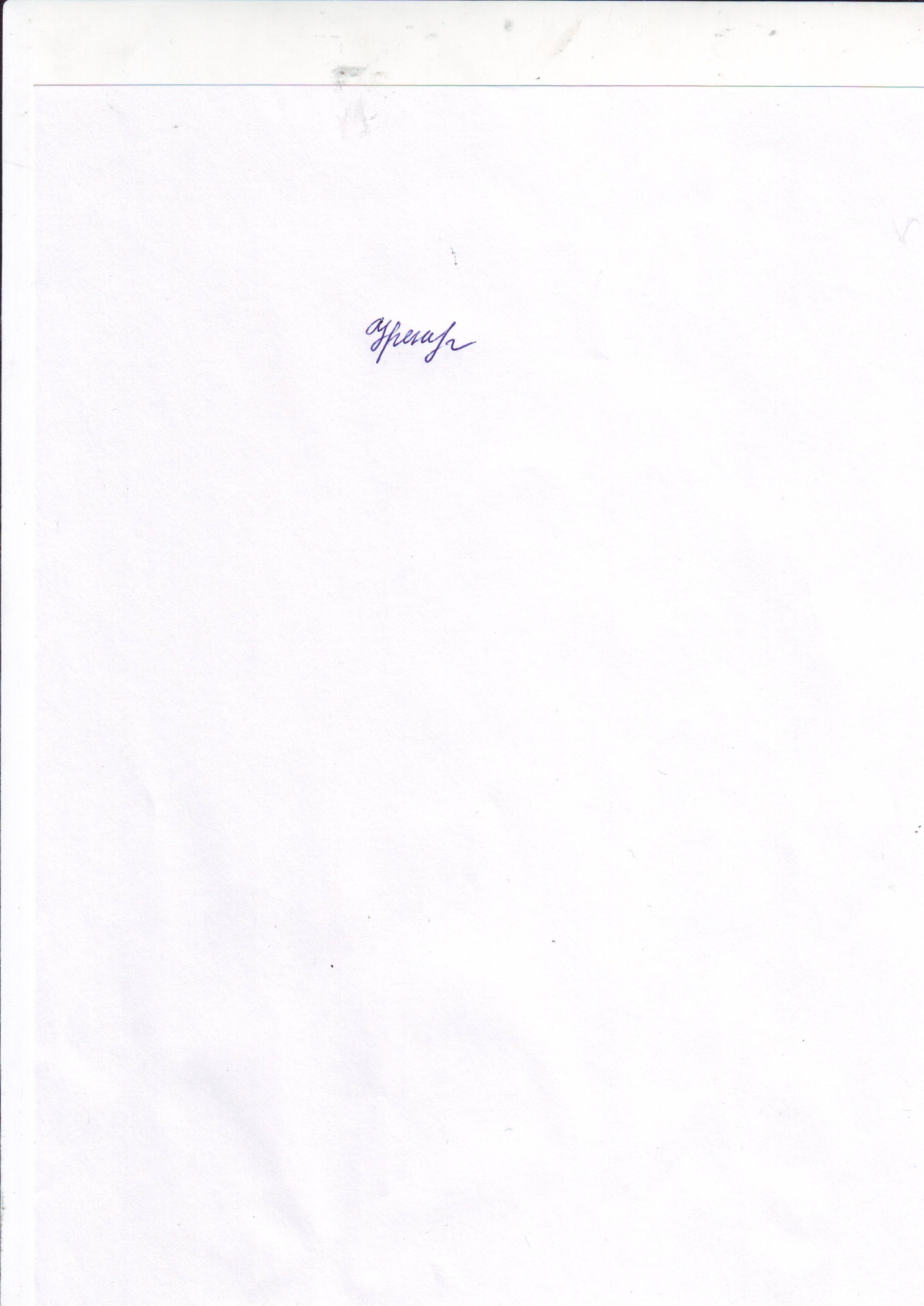 ПРИКАЗ №38/1-П   ОТ 31.08. 2020 Г.Раздел/Тема (в соответствии с календарно-тематическим планом)  Содержание выполненной работы, ее продолжительность   Содержание выполненной работы, ее продолжительность   Содержание выполненной работы, ее продолжительность Охват учащихся Используемые ресурсы Раздел/Тема (в соответствии с календарно-тематическим планом)Онлайн-занятиеИндивидуальные консультации (в том числе работа с родителями)Проверка работОхват учащихся Используемые ресурсы      №    п/пСодержание выполненной работы Фактически отработанное время Примечания 